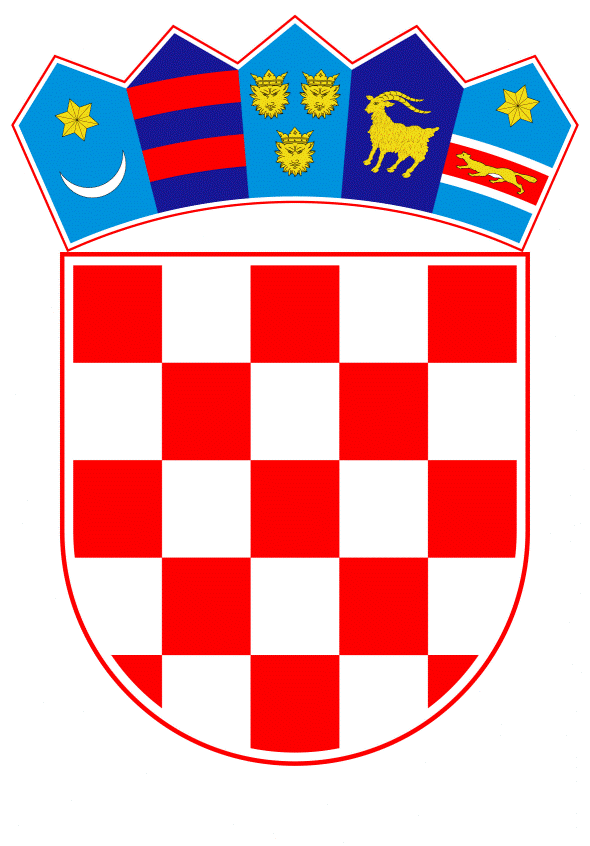 VLADA REPUBLIKE HRVATSKEZagreb, 30. rujna 2020.____________________________________________________________________________________________________________________________________________________________________________________________________________________________PRIJEDLOGVLADA REPUBLIKE HRVATSKE	Na temelju članka 31. stavka 3. Zakona o Vladi Republike Hrvatske (Narodne novine, br. 150/11, 119/14, 93/16 i 116/18), a u vezi s člankom 45. Zakona o besplatnoj pravnoj pomoći (Narodne novine, br. 143/13 i 98/19), Vlada Republike Hrvatske je na sjednici održanoj _________ donijelaZ A K LJ U Č A K	Prihvaća se Izvješće o ostvarivanju prava na besplatnu pravnu pomoć i utrošku sredstava u 2019., u tekstu koji je Vladi Republike Hrvatske dostavilo Ministarstvo pravosuđa i uprave aktom, KLASA: 701-03/20-01/1015, URBROJ: 514-05-01-01-02/1-20-08, od 16. rujna 2020.KLASA: 	URBROJ:	Zagreb,	  PREDSJEDNIK       mr. sc. Andrej PlenkovićObrazloženjeInstitut besplatne pravne pomoći u Republici Hrvatskoj uređen je Zakonom o besplatnoj pravnoj pomoći (Narodne novine, br. 143/13 i 98/19 - u daljnjem tekstu: ZBPP) koji je stupio na snagu 1. siječnja 2014. ZBPP-om se uređuje svrha, korisnici i vrste pravne pomoći, pružatelji pravne pomoći, uvjeti i postupak za ostvarivanje pravne pomoći, prekogranično ostvarivanje  pravne pomoći, financiranje pravne pomoći i nadzor nad provedbom ZBPP-a.Svrha besplatne pravne pomoći u smislu ZBPP-a je ostvarenje jednakosti svih pred zakonom, osiguranje građanima Republike Hrvatske i drugim osobama u skladu s odredbama toga Zakona djelotvornog ostvarenja pravne zaštite te pristupa sudu i drugim javnopravnim tijelima pod jednakim uvjetima.Ministarstvo pravosuđa i uprave prati provedbu ZBPP-a i obvezno je svake godine Vladi Republike Hrvatske podnijeti Izvješće o ostvarivanju prava na besplatnu pravnu pomoć i utrošenim sredstvima (u daljnjem tekstu: Izvješće), a koje Izvješće Vlada Republike Hrvatske podnosi Hrvatskom saboru.U Izvješću su navedeni podaci iz računalnog programa za besplatnu pravnu pomoć - informatičkog sustava Ministarstva pravosuđa i uprave koji omogućava u realnom vremenu pretraživanje podnesenih zahtjeva za pravnu pomoć, broja odobrenih zahtjeva te broja donesenih rješenja za cijelo područje Republike Hrvatske, kao i za područje teritorijalne nadležnosti pojedinog ureda državne uprave u županiji/Gradu Zagrebu. Također, u Izvješću su navedeni i podaci prikupljeni od pružatelja primarne pravne pomoći.Primarnu pravnu pomoć, koja se odnosi na pravno savjetovanje i pravnu zaštitu u postupcima pred javnopravnim tijelima, pružaju ovlaštene udruge, pravne klinike i uredi državne uprave u županiji, odnosno nadležno upravno tijelo Grada Zagreba.Pružatelji primarne pravne pomoći u 2019. godini pružili su pravnu pomoć u ukupno 20.679 slučajeva. Od navedenog broja najveći dio se odnosi na pravnu pomoć koju su pružile ovlaštene udruge, ukupno 16.408 slučajeva. Sekundarna pravna pomoć se odnosi na ostvarivanje pravne zaštite u građanskim i upravnim sudskim postupcima te na oslobođenje od plaćanja troškova sudskog postupka i oslobođenje od plaćanja sudskih pristojbi. Sekundarnu pravnu pomoć u građanskim i upravnim sudskim postupcima pružaju odvjetnici.U 2019. godini zaprimljeno je ukupno 5.850 zahtjeva za odobravanje sekundarne pravne pomoći, od čega je odobreno ukupno 4.109 zahtjeva. Najviše zahtjeva za odobravanje sekundarne pravne pomoći zaprimljeno je i odobreno u Uredu državne uprave u Istarskoj županiji, odnosno zaprimljeno je 639, a odobreno 483 zahtjeva. Ukupno planirana financijska sredstva za organiziranje i pružanje besplatne pravne pomoći u 2019. godini iznosila su 3.932.100,00 kuna. Od ukupno planiranih sredstava za organiziranje i pružanje besplatne pravne pomoći za pružanje primarne pravne pomoći isplaćen je iznos od 1.918.498,62 kuna, a za pružanje sekundarne pravne pomoći isplaćen je iznos od 1.901.195,29 kuna. Osim navedenih statističkih podataka, Izvješće sadrži i podatke o provedenim aktivnostima Ministarstva pravosuđa u 2019. usmjerenim na jačanje sustava besplatne pravne pomoći u Republici Hrvatskoj, kao instrumenta zaštite prava na pristup sudu i mehanizma koji doprinosi većoj učinkovitosti pravosuđa u cjelini.Slijedom navedenog, predlaže se Vladi Republike Hrvatske donošenje Zaključka kojim se prihvaća Izvješće o ostvarivanju prava na besplatnu pravnu pomoć i utrošku sredstava u 2019.Predlagatelj:Ministarstvo pravosuđa i upravePredmet:Izvješće o ostvarivanju prava na besplatnu pravnu pomoć i utrošku sredstava u 2019.